PEMERINTAH KABUPATEN TULANG BAWANG 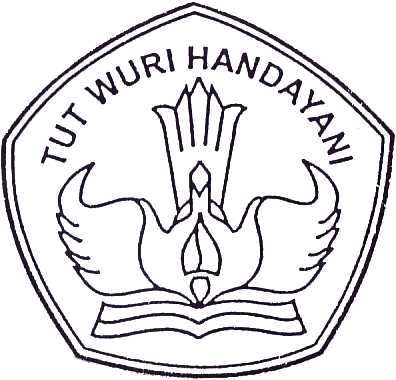 DINAS PENDIDIKAN SD NEGERI 02 PANCAKARSA PURNAJAYAAlamat Jl Raya Pancamulia Kecamatan Banjar Baru Kabupaten Tulang Bawang SOAL SEMESTER BAHASA INGGRISMata Pelajaran	: Bahasa Inggris													Nama	:…………………………Kelas				1 ( Satu ) I   Chose the correct  a, b, or c to answer the questions!Dini	: Good Morning, Dita.Dita	: ….., Dini. good bye good morninggood night 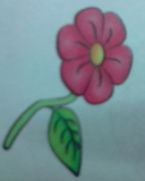 It is a…  flowerbookant My name is Tessa in Indonesian is… Namanya adalah Tessa Nama saya adalah TessaNama adiku Tessa 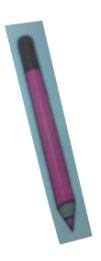 It is … a book a ruler a pencilWindow in Indonesia is… lemari jendela  pintu 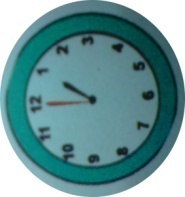 It is a … clock a ruler a pencilIt is a … 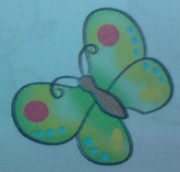 snake  frogbutterflyIni adalah gelas in English is… There is a glass This is a glass That is a book This is a flag in Indonesian is… Ini adalah sebuah benderaIni adalah sebuah tasIni adalah sebuah meja Teacher in Indonesian is… PolisiDokter GuruAnswer the questions! 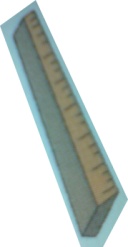                    It is a …. 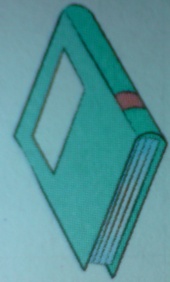  				It is a …. 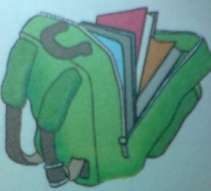  					It is a … 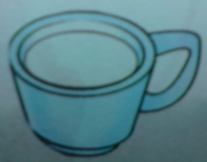   					It is a … 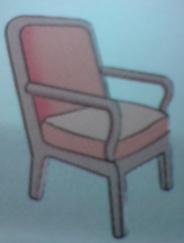  					It is a … 